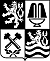 KARLOVARSKÝ KRAJKARLOVARSKÝ KRAJKARLOVARSKÝ KRAJKARLOVARSKÝ KRAJKARLOVARSKÝ KRAJKARLOVARSKÝ KRAJKARLOVARSKÝ KRAJKARLOVARSKÝ KRAJKARLOVARSKÝ KRAJKARLOVARSKÝ KRAJKARLOVARSKÝ KRAJKARLOVARSKÝ KRAJKARLOVARSKÝ KRAJKARLOVARSKÝ KRAJKARLOVARSKÝ KRAJKARLOVARSKÝ KRAJKARLOVARSKÝ KRAJKARLOVARSKÝ KRAJKARLOVARSKÝ KRAJKARLOVARSKÝ KRAJKARLOVARSKÝ KRAJKARLOVARSKÝ KRAJKARLOVARSKÝ KRAJKARLOVARSKÝ KRAJKARLOVARSKÝ KRAJKRAJSKÝ ÚŘAD -KRAJSKÝ ÚŘAD -KRAJSKÝ ÚŘAD -KRAJSKÝ ÚŘAD -KRAJSKÝ ÚŘAD -KRAJSKÝ ÚŘAD -Odbor kultury, památkové péče, lázeňství a cestovního ruchuOdbor kultury, památkové péče, lázeňství a cestovního ruchuOdbor kultury, památkové péče, lázeňství a cestovního ruchuOdbor kultury, památkové péče, lázeňství a cestovního ruchuOdbor kultury, památkové péče, lázeňství a cestovního ruchuOdbor kultury, památkové péče, lázeňství a cestovního ruchuOdbor kultury, památkové péče, lázeňství a cestovního ruchuOdbor kultury, památkové péče, lázeňství a cestovního ruchuOdbor kultury, památkové péče, lázeňství a cestovního ruchuOdbor kultury, památkové péče, lázeňství a cestovního ruchuOdbor kultury, památkové péče, lázeňství a cestovního ruchuOdbor kultury, památkové péče, lázeňství a cestovního ruchuOdbor kultury, památkové péče, lázeňství a cestovního ruchuOdbor kultury, památkové péče, lázeňství a cestovního ruchuOdbor kultury, památkové péče, lázeňství a cestovního ruchuOdbor kultury, památkové péče, lázeňství a cestovního ruchuOdbor kultury, památkové péče, lázeňství a cestovního ruchuOdbor kultury, památkové péče, lázeňství a cestovního ruchuOdbor kultury, památkové péče, lázeňství a cestovního ruchuLéčebné lázně Mariánské Lázně a. s.Léčebné lázně Mariánské Lázně a. s.Léčebné lázně Mariánské Lázně a. s.Léčebné lázně Mariánské Lázně a. s.Léčebné lázně Mariánské Lázně a. s.Léčebné lázně Mariánské Lázně a. s.Léčebné lázně Mariánské Lázně a. s.Léčebné lázně Mariánské Lázně a. s.Léčebné lázně Mariánské Lázně a. s.Léčebné lázně Mariánské Lázně a. s.Léčebné lázně Mariánské Lázně a. s.Masarykova 22/5Masarykova 22/5Masarykova 22/5Masarykova 22/5Masarykova 22/5Masarykova 22/5Masarykova 22/5Masarykova 22/5Masarykova 22/5Masarykova 22/5Masarykova 22/5353013530135301Mariánské LázněMariánské LázněMariánské LázněMariánské LázněMariánské LázněMariánské LázněMariánské LázněMariánské LázněIČ:IČ:45359113453591134535911345359113DIČ:DIČ:CZ45359113CZ45359113CZ45359113Váš dopis značka / ze dneVáš dopis značka / ze dneVáš dopis značka / ze dneVáš dopis značka / ze dneVáš dopis značka / ze dneNaše značkaNaše značkaNaše značkaNaše značkaNaše značkaNaše značkaNaše značkaNaše značkaNaše značkaNaše značkaVyřizuje / linkaVyřizuje / linkaVyřizuje / linkaVyřizuje / linkaVyřizuje / linkaVyřizuje / linkaVyřizuje / linkaVyřizuje / linkaKarlovy VaryKarlovy VaryKarlovy VaryKarlovy VaryXXX-XXX-XXX XXX-XXX-XXX XXX-XXX-XXX XXX-XXX-XXX XXX-XXX-XXX Slabyhoudek Michal Bc.Slabyhoudek Michal Bc.Slabyhoudek Michal Bc.Slabyhoudek Michal Bc.Slabyhoudek Michal Bc.Slabyhoudek Michal Bc.Slabyhoudek Michal Bc.Slabyhoudek Michal Bc./232223222322232226.09.202326.09.202326.09.202326.09.2023Objednávka č.Objednávka č.Objednávka č.0163301633-00111/23/KR00111/23/KR00111/23/KR00111/23/KRcelková maximální cenacelková maximální cenacelková maximální cenacelková maximální cenacelková maximální cenacelková maximální cenacelková maximální cenacelková maximální cenacelková maximální cenacelková maximální cenacelková maximální cena152 200,00152 200,00152 200,00152 200,00152 200,00152 200,00Objednáváme u VásObjednáváme u VásObjednáváme u VásObjednáváme u VásObjednáváme u VásObjednáváme u VásObjednáváme u VásObjednáváme u VásObjednáváme u VásObjednáváme u VásObjednáváme u VásObjednáváme u VásObjednáváme u VásObjednáváme u VásObjednáváme u VásObjednáváme u VásObjednáváme u VásObjednáváme u VásObjednáváme u VásObjednáváme u VásObjednáváme u VásObjednáváme u VásObjednáváme u VásObjednáváme u VásObjednáváme u VásObjednáváme u VásObjednáváme u Vás- pronájem prostor společenského domu Casino v Mariánských Lázních dne 27. 9. 2023 na vyhlášení 1. ročníku ankety Ceny cestovního ruchu Karlovarského kraje včetně květinové výzdoby za celkovou cenu 49.000 Kč vč. DPH,
- ubytování pro 2 moderátory na 2 noci v celkové ceně 7.200 Kč vč. DPH,
- zajištění občerstvení ve výši 96.000 Kč vč. DPH, a to následovně:
   - 600 Kč/os., tj. pro 120 osob 72.000 Kč vč. DPH,
   - 200 Kč/os., tj. pro 120 osob 24.000 Kč vč. DPH s tím, že fakturováno bude dle skutečnosti.
Celková dohodnutá cena činí 152.200 Kč vč. DPH. 
Prosíme, aby doba splatnosti na faktuře byla minimálně 14 dní.- pronájem prostor společenského domu Casino v Mariánských Lázních dne 27. 9. 2023 na vyhlášení 1. ročníku ankety Ceny cestovního ruchu Karlovarského kraje včetně květinové výzdoby za celkovou cenu 49.000 Kč vč. DPH,
- ubytování pro 2 moderátory na 2 noci v celkové ceně 7.200 Kč vč. DPH,
- zajištění občerstvení ve výši 96.000 Kč vč. DPH, a to následovně:
   - 600 Kč/os., tj. pro 120 osob 72.000 Kč vč. DPH,
   - 200 Kč/os., tj. pro 120 osob 24.000 Kč vč. DPH s tím, že fakturováno bude dle skutečnosti.
Celková dohodnutá cena činí 152.200 Kč vč. DPH. 
Prosíme, aby doba splatnosti na faktuře byla minimálně 14 dní.- pronájem prostor společenského domu Casino v Mariánských Lázních dne 27. 9. 2023 na vyhlášení 1. ročníku ankety Ceny cestovního ruchu Karlovarského kraje včetně květinové výzdoby za celkovou cenu 49.000 Kč vč. DPH,
- ubytování pro 2 moderátory na 2 noci v celkové ceně 7.200 Kč vč. DPH,
- zajištění občerstvení ve výši 96.000 Kč vč. DPH, a to následovně:
   - 600 Kč/os., tj. pro 120 osob 72.000 Kč vč. DPH,
   - 200 Kč/os., tj. pro 120 osob 24.000 Kč vč. DPH s tím, že fakturováno bude dle skutečnosti.
Celková dohodnutá cena činí 152.200 Kč vč. DPH. 
Prosíme, aby doba splatnosti na faktuře byla minimálně 14 dní.- pronájem prostor společenského domu Casino v Mariánských Lázních dne 27. 9. 2023 na vyhlášení 1. ročníku ankety Ceny cestovního ruchu Karlovarského kraje včetně květinové výzdoby za celkovou cenu 49.000 Kč vč. DPH,
- ubytování pro 2 moderátory na 2 noci v celkové ceně 7.200 Kč vč. DPH,
- zajištění občerstvení ve výši 96.000 Kč vč. DPH, a to následovně:
   - 600 Kč/os., tj. pro 120 osob 72.000 Kč vč. DPH,
   - 200 Kč/os., tj. pro 120 osob 24.000 Kč vč. DPH s tím, že fakturováno bude dle skutečnosti.
Celková dohodnutá cena činí 152.200 Kč vč. DPH. 
Prosíme, aby doba splatnosti na faktuře byla minimálně 14 dní.- pronájem prostor společenského domu Casino v Mariánských Lázních dne 27. 9. 2023 na vyhlášení 1. ročníku ankety Ceny cestovního ruchu Karlovarského kraje včetně květinové výzdoby za celkovou cenu 49.000 Kč vč. DPH,
- ubytování pro 2 moderátory na 2 noci v celkové ceně 7.200 Kč vč. DPH,
- zajištění občerstvení ve výši 96.000 Kč vč. DPH, a to následovně:
   - 600 Kč/os., tj. pro 120 osob 72.000 Kč vč. DPH,
   - 200 Kč/os., tj. pro 120 osob 24.000 Kč vč. DPH s tím, že fakturováno bude dle skutečnosti.
Celková dohodnutá cena činí 152.200 Kč vč. DPH. 
Prosíme, aby doba splatnosti na faktuře byla minimálně 14 dní.- pronájem prostor společenského domu Casino v Mariánských Lázních dne 27. 9. 2023 na vyhlášení 1. ročníku ankety Ceny cestovního ruchu Karlovarského kraje včetně květinové výzdoby za celkovou cenu 49.000 Kč vč. DPH,
- ubytování pro 2 moderátory na 2 noci v celkové ceně 7.200 Kč vč. DPH,
- zajištění občerstvení ve výši 96.000 Kč vč. DPH, a to následovně:
   - 600 Kč/os., tj. pro 120 osob 72.000 Kč vč. DPH,
   - 200 Kč/os., tj. pro 120 osob 24.000 Kč vč. DPH s tím, že fakturováno bude dle skutečnosti.
Celková dohodnutá cena činí 152.200 Kč vč. DPH. 
Prosíme, aby doba splatnosti na faktuře byla minimálně 14 dní.- pronájem prostor společenského domu Casino v Mariánských Lázních dne 27. 9. 2023 na vyhlášení 1. ročníku ankety Ceny cestovního ruchu Karlovarského kraje včetně květinové výzdoby za celkovou cenu 49.000 Kč vč. DPH,
- ubytování pro 2 moderátory na 2 noci v celkové ceně 7.200 Kč vč. DPH,
- zajištění občerstvení ve výši 96.000 Kč vč. DPH, a to následovně:
   - 600 Kč/os., tj. pro 120 osob 72.000 Kč vč. DPH,
   - 200 Kč/os., tj. pro 120 osob 24.000 Kč vč. DPH s tím, že fakturováno bude dle skutečnosti.
Celková dohodnutá cena činí 152.200 Kč vč. DPH. 
Prosíme, aby doba splatnosti na faktuře byla minimálně 14 dní.- pronájem prostor společenského domu Casino v Mariánských Lázních dne 27. 9. 2023 na vyhlášení 1. ročníku ankety Ceny cestovního ruchu Karlovarského kraje včetně květinové výzdoby za celkovou cenu 49.000 Kč vč. DPH,
- ubytování pro 2 moderátory na 2 noci v celkové ceně 7.200 Kč vč. DPH,
- zajištění občerstvení ve výši 96.000 Kč vč. DPH, a to následovně:
   - 600 Kč/os., tj. pro 120 osob 72.000 Kč vč. DPH,
   - 200 Kč/os., tj. pro 120 osob 24.000 Kč vč. DPH s tím, že fakturováno bude dle skutečnosti.
Celková dohodnutá cena činí 152.200 Kč vč. DPH. 
Prosíme, aby doba splatnosti na faktuře byla minimálně 14 dní.- pronájem prostor společenského domu Casino v Mariánských Lázních dne 27. 9. 2023 na vyhlášení 1. ročníku ankety Ceny cestovního ruchu Karlovarského kraje včetně květinové výzdoby za celkovou cenu 49.000 Kč vč. DPH,
- ubytování pro 2 moderátory na 2 noci v celkové ceně 7.200 Kč vč. DPH,
- zajištění občerstvení ve výši 96.000 Kč vč. DPH, a to následovně:
   - 600 Kč/os., tj. pro 120 osob 72.000 Kč vč. DPH,
   - 200 Kč/os., tj. pro 120 osob 24.000 Kč vč. DPH s tím, že fakturováno bude dle skutečnosti.
Celková dohodnutá cena činí 152.200 Kč vč. DPH. 
Prosíme, aby doba splatnosti na faktuře byla minimálně 14 dní.- pronájem prostor společenského domu Casino v Mariánských Lázních dne 27. 9. 2023 na vyhlášení 1. ročníku ankety Ceny cestovního ruchu Karlovarského kraje včetně květinové výzdoby za celkovou cenu 49.000 Kč vč. DPH,
- ubytování pro 2 moderátory na 2 noci v celkové ceně 7.200 Kč vč. DPH,
- zajištění občerstvení ve výši 96.000 Kč vč. DPH, a to následovně:
   - 600 Kč/os., tj. pro 120 osob 72.000 Kč vč. DPH,
   - 200 Kč/os., tj. pro 120 osob 24.000 Kč vč. DPH s tím, že fakturováno bude dle skutečnosti.
Celková dohodnutá cena činí 152.200 Kč vč. DPH. 
Prosíme, aby doba splatnosti na faktuře byla minimálně 14 dní.- pronájem prostor společenského domu Casino v Mariánských Lázních dne 27. 9. 2023 na vyhlášení 1. ročníku ankety Ceny cestovního ruchu Karlovarského kraje včetně květinové výzdoby za celkovou cenu 49.000 Kč vč. DPH,
- ubytování pro 2 moderátory na 2 noci v celkové ceně 7.200 Kč vč. DPH,
- zajištění občerstvení ve výši 96.000 Kč vč. DPH, a to následovně:
   - 600 Kč/os., tj. pro 120 osob 72.000 Kč vč. DPH,
   - 200 Kč/os., tj. pro 120 osob 24.000 Kč vč. DPH s tím, že fakturováno bude dle skutečnosti.
Celková dohodnutá cena činí 152.200 Kč vč. DPH. 
Prosíme, aby doba splatnosti na faktuře byla minimálně 14 dní.- pronájem prostor společenského domu Casino v Mariánských Lázních dne 27. 9. 2023 na vyhlášení 1. ročníku ankety Ceny cestovního ruchu Karlovarského kraje včetně květinové výzdoby za celkovou cenu 49.000 Kč vč. DPH,
- ubytování pro 2 moderátory na 2 noci v celkové ceně 7.200 Kč vč. DPH,
- zajištění občerstvení ve výši 96.000 Kč vč. DPH, a to následovně:
   - 600 Kč/os., tj. pro 120 osob 72.000 Kč vč. DPH,
   - 200 Kč/os., tj. pro 120 osob 24.000 Kč vč. DPH s tím, že fakturováno bude dle skutečnosti.
Celková dohodnutá cena činí 152.200 Kč vč. DPH. 
Prosíme, aby doba splatnosti na faktuře byla minimálně 14 dní.- pronájem prostor společenského domu Casino v Mariánských Lázních dne 27. 9. 2023 na vyhlášení 1. ročníku ankety Ceny cestovního ruchu Karlovarského kraje včetně květinové výzdoby za celkovou cenu 49.000 Kč vč. DPH,
- ubytování pro 2 moderátory na 2 noci v celkové ceně 7.200 Kč vč. DPH,
- zajištění občerstvení ve výši 96.000 Kč vč. DPH, a to následovně:
   - 600 Kč/os., tj. pro 120 osob 72.000 Kč vč. DPH,
   - 200 Kč/os., tj. pro 120 osob 24.000 Kč vč. DPH s tím, že fakturováno bude dle skutečnosti.
Celková dohodnutá cena činí 152.200 Kč vč. DPH. 
Prosíme, aby doba splatnosti na faktuře byla minimálně 14 dní.- pronájem prostor společenského domu Casino v Mariánských Lázních dne 27. 9. 2023 na vyhlášení 1. ročníku ankety Ceny cestovního ruchu Karlovarského kraje včetně květinové výzdoby za celkovou cenu 49.000 Kč vč. DPH,
- ubytování pro 2 moderátory na 2 noci v celkové ceně 7.200 Kč vč. DPH,
- zajištění občerstvení ve výši 96.000 Kč vč. DPH, a to následovně:
   - 600 Kč/os., tj. pro 120 osob 72.000 Kč vč. DPH,
   - 200 Kč/os., tj. pro 120 osob 24.000 Kč vč. DPH s tím, že fakturováno bude dle skutečnosti.
Celková dohodnutá cena činí 152.200 Kč vč. DPH. 
Prosíme, aby doba splatnosti na faktuře byla minimálně 14 dní.- pronájem prostor společenského domu Casino v Mariánských Lázních dne 27. 9. 2023 na vyhlášení 1. ročníku ankety Ceny cestovního ruchu Karlovarského kraje včetně květinové výzdoby za celkovou cenu 49.000 Kč vč. DPH,
- ubytování pro 2 moderátory na 2 noci v celkové ceně 7.200 Kč vč. DPH,
- zajištění občerstvení ve výši 96.000 Kč vč. DPH, a to následovně:
   - 600 Kč/os., tj. pro 120 osob 72.000 Kč vč. DPH,
   - 200 Kč/os., tj. pro 120 osob 24.000 Kč vč. DPH s tím, že fakturováno bude dle skutečnosti.
Celková dohodnutá cena činí 152.200 Kč vč. DPH. 
Prosíme, aby doba splatnosti na faktuře byla minimálně 14 dní.- pronájem prostor společenského domu Casino v Mariánských Lázních dne 27. 9. 2023 na vyhlášení 1. ročníku ankety Ceny cestovního ruchu Karlovarského kraje včetně květinové výzdoby za celkovou cenu 49.000 Kč vč. DPH,
- ubytování pro 2 moderátory na 2 noci v celkové ceně 7.200 Kč vč. DPH,
- zajištění občerstvení ve výši 96.000 Kč vč. DPH, a to následovně:
   - 600 Kč/os., tj. pro 120 osob 72.000 Kč vč. DPH,
   - 200 Kč/os., tj. pro 120 osob 24.000 Kč vč. DPH s tím, že fakturováno bude dle skutečnosti.
Celková dohodnutá cena činí 152.200 Kč vč. DPH. 
Prosíme, aby doba splatnosti na faktuře byla minimálně 14 dní.- pronájem prostor společenského domu Casino v Mariánských Lázních dne 27. 9. 2023 na vyhlášení 1. ročníku ankety Ceny cestovního ruchu Karlovarského kraje včetně květinové výzdoby za celkovou cenu 49.000 Kč vč. DPH,
- ubytování pro 2 moderátory na 2 noci v celkové ceně 7.200 Kč vč. DPH,
- zajištění občerstvení ve výši 96.000 Kč vč. DPH, a to následovně:
   - 600 Kč/os., tj. pro 120 osob 72.000 Kč vč. DPH,
   - 200 Kč/os., tj. pro 120 osob 24.000 Kč vč. DPH s tím, že fakturováno bude dle skutečnosti.
Celková dohodnutá cena činí 152.200 Kč vč. DPH. 
Prosíme, aby doba splatnosti na faktuře byla minimálně 14 dní.- pronájem prostor společenského domu Casino v Mariánských Lázních dne 27. 9. 2023 na vyhlášení 1. ročníku ankety Ceny cestovního ruchu Karlovarského kraje včetně květinové výzdoby za celkovou cenu 49.000 Kč vč. DPH,
- ubytování pro 2 moderátory na 2 noci v celkové ceně 7.200 Kč vč. DPH,
- zajištění občerstvení ve výši 96.000 Kč vč. DPH, a to následovně:
   - 600 Kč/os., tj. pro 120 osob 72.000 Kč vč. DPH,
   - 200 Kč/os., tj. pro 120 osob 24.000 Kč vč. DPH s tím, že fakturováno bude dle skutečnosti.
Celková dohodnutá cena činí 152.200 Kč vč. DPH. 
Prosíme, aby doba splatnosti na faktuře byla minimálně 14 dní.- pronájem prostor společenského domu Casino v Mariánských Lázních dne 27. 9. 2023 na vyhlášení 1. ročníku ankety Ceny cestovního ruchu Karlovarského kraje včetně květinové výzdoby za celkovou cenu 49.000 Kč vč. DPH,
- ubytování pro 2 moderátory na 2 noci v celkové ceně 7.200 Kč vč. DPH,
- zajištění občerstvení ve výši 96.000 Kč vč. DPH, a to následovně:
   - 600 Kč/os., tj. pro 120 osob 72.000 Kč vč. DPH,
   - 200 Kč/os., tj. pro 120 osob 24.000 Kč vč. DPH s tím, že fakturováno bude dle skutečnosti.
Celková dohodnutá cena činí 152.200 Kč vč. DPH. 
Prosíme, aby doba splatnosti na faktuře byla minimálně 14 dní.- pronájem prostor společenského domu Casino v Mariánských Lázních dne 27. 9. 2023 na vyhlášení 1. ročníku ankety Ceny cestovního ruchu Karlovarského kraje včetně květinové výzdoby za celkovou cenu 49.000 Kč vč. DPH,
- ubytování pro 2 moderátory na 2 noci v celkové ceně 7.200 Kč vč. DPH,
- zajištění občerstvení ve výši 96.000 Kč vč. DPH, a to následovně:
   - 600 Kč/os., tj. pro 120 osob 72.000 Kč vč. DPH,
   - 200 Kč/os., tj. pro 120 osob 24.000 Kč vč. DPH s tím, že fakturováno bude dle skutečnosti.
Celková dohodnutá cena činí 152.200 Kč vč. DPH. 
Prosíme, aby doba splatnosti na faktuře byla minimálně 14 dní.- pronájem prostor společenského domu Casino v Mariánských Lázních dne 27. 9. 2023 na vyhlášení 1. ročníku ankety Ceny cestovního ruchu Karlovarského kraje včetně květinové výzdoby za celkovou cenu 49.000 Kč vč. DPH,
- ubytování pro 2 moderátory na 2 noci v celkové ceně 7.200 Kč vč. DPH,
- zajištění občerstvení ve výši 96.000 Kč vč. DPH, a to následovně:
   - 600 Kč/os., tj. pro 120 osob 72.000 Kč vč. DPH,
   - 200 Kč/os., tj. pro 120 osob 24.000 Kč vč. DPH s tím, že fakturováno bude dle skutečnosti.
Celková dohodnutá cena činí 152.200 Kč vč. DPH. 
Prosíme, aby doba splatnosti na faktuře byla minimálně 14 dní.- pronájem prostor společenského domu Casino v Mariánských Lázních dne 27. 9. 2023 na vyhlášení 1. ročníku ankety Ceny cestovního ruchu Karlovarského kraje včetně květinové výzdoby za celkovou cenu 49.000 Kč vč. DPH,
- ubytování pro 2 moderátory na 2 noci v celkové ceně 7.200 Kč vč. DPH,
- zajištění občerstvení ve výši 96.000 Kč vč. DPH, a to následovně:
   - 600 Kč/os., tj. pro 120 osob 72.000 Kč vč. DPH,
   - 200 Kč/os., tj. pro 120 osob 24.000 Kč vč. DPH s tím, že fakturováno bude dle skutečnosti.
Celková dohodnutá cena činí 152.200 Kč vč. DPH. 
Prosíme, aby doba splatnosti na faktuře byla minimálně 14 dní.- pronájem prostor společenského domu Casino v Mariánských Lázních dne 27. 9. 2023 na vyhlášení 1. ročníku ankety Ceny cestovního ruchu Karlovarského kraje včetně květinové výzdoby za celkovou cenu 49.000 Kč vč. DPH,
- ubytování pro 2 moderátory na 2 noci v celkové ceně 7.200 Kč vč. DPH,
- zajištění občerstvení ve výši 96.000 Kč vč. DPH, a to následovně:
   - 600 Kč/os., tj. pro 120 osob 72.000 Kč vč. DPH,
   - 200 Kč/os., tj. pro 120 osob 24.000 Kč vč. DPH s tím, že fakturováno bude dle skutečnosti.
Celková dohodnutá cena činí 152.200 Kč vč. DPH. 
Prosíme, aby doba splatnosti na faktuře byla minimálně 14 dní.- pronájem prostor společenského domu Casino v Mariánských Lázních dne 27. 9. 2023 na vyhlášení 1. ročníku ankety Ceny cestovního ruchu Karlovarského kraje včetně květinové výzdoby za celkovou cenu 49.000 Kč vč. DPH,
- ubytování pro 2 moderátory na 2 noci v celkové ceně 7.200 Kč vč. DPH,
- zajištění občerstvení ve výši 96.000 Kč vč. DPH, a to následovně:
   - 600 Kč/os., tj. pro 120 osob 72.000 Kč vč. DPH,
   - 200 Kč/os., tj. pro 120 osob 24.000 Kč vč. DPH s tím, že fakturováno bude dle skutečnosti.
Celková dohodnutá cena činí 152.200 Kč vč. DPH. 
Prosíme, aby doba splatnosti na faktuře byla minimálně 14 dní.- pronájem prostor společenského domu Casino v Mariánských Lázních dne 27. 9. 2023 na vyhlášení 1. ročníku ankety Ceny cestovního ruchu Karlovarského kraje včetně květinové výzdoby za celkovou cenu 49.000 Kč vč. DPH,
- ubytování pro 2 moderátory na 2 noci v celkové ceně 7.200 Kč vč. DPH,
- zajištění občerstvení ve výši 96.000 Kč vč. DPH, a to následovně:
   - 600 Kč/os., tj. pro 120 osob 72.000 Kč vč. DPH,
   - 200 Kč/os., tj. pro 120 osob 24.000 Kč vč. DPH s tím, že fakturováno bude dle skutečnosti.
Celková dohodnutá cena činí 152.200 Kč vč. DPH. 
Prosíme, aby doba splatnosti na faktuře byla minimálně 14 dní.- pronájem prostor společenského domu Casino v Mariánských Lázních dne 27. 9. 2023 na vyhlášení 1. ročníku ankety Ceny cestovního ruchu Karlovarského kraje včetně květinové výzdoby za celkovou cenu 49.000 Kč vč. DPH,
- ubytování pro 2 moderátory na 2 noci v celkové ceně 7.200 Kč vč. DPH,
- zajištění občerstvení ve výši 96.000 Kč vč. DPH, a to následovně:
   - 600 Kč/os., tj. pro 120 osob 72.000 Kč vč. DPH,
   - 200 Kč/os., tj. pro 120 osob 24.000 Kč vč. DPH s tím, že fakturováno bude dle skutečnosti.
Celková dohodnutá cena činí 152.200 Kč vč. DPH. 
Prosíme, aby doba splatnosti na faktuře byla minimálně 14 dní.- pronájem prostor společenského domu Casino v Mariánských Lázních dne 27. 9. 2023 na vyhlášení 1. ročníku ankety Ceny cestovního ruchu Karlovarského kraje včetně květinové výzdoby za celkovou cenu 49.000 Kč vč. DPH,
- ubytování pro 2 moderátory na 2 noci v celkové ceně 7.200 Kč vč. DPH,
- zajištění občerstvení ve výši 96.000 Kč vč. DPH, a to následovně:
   - 600 Kč/os., tj. pro 120 osob 72.000 Kč vč. DPH,
   - 200 Kč/os., tj. pro 120 osob 24.000 Kč vč. DPH s tím, že fakturováno bude dle skutečnosti.
Celková dohodnutá cena činí 152.200 Kč vč. DPH. 
Prosíme, aby doba splatnosti na faktuře byla minimálně 14 dní.Upřednostňujeme elektronické faktury ve formátu ISDOC zaslané na epodatelna@kr-karlovarsky.cz, případně do datové schránky siqbxt2.Upřednostňujeme elektronické faktury ve formátu ISDOC zaslané na epodatelna@kr-karlovarsky.cz, případně do datové schránky siqbxt2.Upřednostňujeme elektronické faktury ve formátu ISDOC zaslané na epodatelna@kr-karlovarsky.cz, případně do datové schránky siqbxt2.Upřednostňujeme elektronické faktury ve formátu ISDOC zaslané na epodatelna@kr-karlovarsky.cz, případně do datové schránky siqbxt2.Upřednostňujeme elektronické faktury ve formátu ISDOC zaslané na epodatelna@kr-karlovarsky.cz, případně do datové schránky siqbxt2.Upřednostňujeme elektronické faktury ve formátu ISDOC zaslané na epodatelna@kr-karlovarsky.cz, případně do datové schránky siqbxt2.Upřednostňujeme elektronické faktury ve formátu ISDOC zaslané na epodatelna@kr-karlovarsky.cz, případně do datové schránky siqbxt2.Upřednostňujeme elektronické faktury ve formátu ISDOC zaslané na epodatelna@kr-karlovarsky.cz, případně do datové schránky siqbxt2.Upřednostňujeme elektronické faktury ve formátu ISDOC zaslané na epodatelna@kr-karlovarsky.cz, případně do datové schránky siqbxt2.Upřednostňujeme elektronické faktury ve formátu ISDOC zaslané na epodatelna@kr-karlovarsky.cz, případně do datové schránky siqbxt2.Upřednostňujeme elektronické faktury ve formátu ISDOC zaslané na epodatelna@kr-karlovarsky.cz, případně do datové schránky siqbxt2.Upřednostňujeme elektronické faktury ve formátu ISDOC zaslané na epodatelna@kr-karlovarsky.cz, případně do datové schránky siqbxt2.Upřednostňujeme elektronické faktury ve formátu ISDOC zaslané na epodatelna@kr-karlovarsky.cz, případně do datové schránky siqbxt2.Upřednostňujeme elektronické faktury ve formátu ISDOC zaslané na epodatelna@kr-karlovarsky.cz, případně do datové schránky siqbxt2.Upřednostňujeme elektronické faktury ve formátu ISDOC zaslané na epodatelna@kr-karlovarsky.cz, případně do datové schránky siqbxt2.Upřednostňujeme elektronické faktury ve formátu ISDOC zaslané na epodatelna@kr-karlovarsky.cz, případně do datové schránky siqbxt2.Upřednostňujeme elektronické faktury ve formátu ISDOC zaslané na epodatelna@kr-karlovarsky.cz, případně do datové schránky siqbxt2.Upřednostňujeme elektronické faktury ve formátu ISDOC zaslané na epodatelna@kr-karlovarsky.cz, případně do datové schránky siqbxt2.Upřednostňujeme elektronické faktury ve formátu ISDOC zaslané na epodatelna@kr-karlovarsky.cz, případně do datové schránky siqbxt2.Upřednostňujeme elektronické faktury ve formátu ISDOC zaslané na epodatelna@kr-karlovarsky.cz, případně do datové schránky siqbxt2.Upřednostňujeme elektronické faktury ve formátu ISDOC zaslané na epodatelna@kr-karlovarsky.cz, případně do datové schránky siqbxt2.Upřednostňujeme elektronické faktury ve formátu ISDOC zaslané na epodatelna@kr-karlovarsky.cz, případně do datové schránky siqbxt2.Upřednostňujeme elektronické faktury ve formátu ISDOC zaslané na epodatelna@kr-karlovarsky.cz, případně do datové schránky siqbxt2.Upřednostňujeme elektronické faktury ve formátu ISDOC zaslané na epodatelna@kr-karlovarsky.cz, případně do datové schránky siqbxt2.Upřednostňujeme elektronické faktury ve formátu ISDOC zaslané na epodatelna@kr-karlovarsky.cz, případně do datové schránky siqbxt2.Upřednostňujeme elektronické faktury ve formátu ISDOC zaslané na epodatelna@kr-karlovarsky.cz, případně do datové schránky siqbxt2.Upřednostňujeme elektronické faktury ve formátu ISDOC zaslané na epodatelna@kr-karlovarsky.cz, případně do datové schránky siqbxt2.Platba na fakturuPlatba na fakturuPlatba na fakturuKopii objednávky přiložte k daňovému dokladu.Kopii objednávky přiložte k daňovému dokladu.Kopii objednávky přiložte k daňovému dokladu.Kopii objednávky přiložte k daňovému dokladu.Kopii objednávky přiložte k daňovému dokladu.Kopii objednávky přiložte k daňovému dokladu.Kopii objednávky přiložte k daňovému dokladu.Kopii objednávky přiložte k daňovému dokladu.Kopii objednávky přiložte k daňovému dokladu.Kopii objednávky přiložte k daňovému dokladu.Kopii objednávky přiložte k daňovému dokladu.Kopii objednávky přiložte k daňovému dokladu.Kopii objednávky přiložte k daňovému dokladu.Kopii objednávky přiložte k daňovému dokladu.Kopii objednávky přiložte k daňovému dokladu.Kopii objednávky přiložte k daňovému dokladu.Kopii objednávky přiložte k daňovému dokladu.Kopii objednávky přiložte k daňovému dokladu.Kopii objednávky přiložte k daňovému dokladu.Kopii objednávky přiložte k daňovému dokladu.Fakturační adresaFakturační adresaFakturační adresaKarlovarský krajKarlovarský krajKarlovarský krajKarlovarský krajKarlovarský krajKarlovarský krajKarlovarský krajOdbor kultury, památkové péče, lázeňství a cestovního ruchuOdbor kultury, památkové péče, lázeňství a cestovního ruchuOdbor kultury, památkové péče, lázeňství a cestovního ruchuOdbor kultury, památkové péče, lázeňství a cestovního ruchuOdbor kultury, památkové péče, lázeňství a cestovního ruchuOdbor kultury, památkové péče, lázeňství a cestovního ruchuOdbor kultury, památkové péče, lázeňství a cestovního ruchuOdbor kultury, památkové péče, lázeňství a cestovního ruchuOdbor kultury, památkové péče, lázeňství a cestovního ruchuOdbor kultury, památkové péče, lázeňství a cestovního ruchuOdbor kultury, památkové péče, lázeňství a cestovního ruchuOdbor kultury, památkové péče, lázeňství a cestovního ruchuOdbor kultury, památkové péče, lázeňství a cestovního ruchuOdbor kultury, památkové péče, lázeňství a cestovního ruchuOdbor kultury, památkové péče, lázeňství a cestovního ruchuOdbor kultury, památkové péče, lázeňství a cestovního ruchuOdbor kultury, památkové péče, lázeňství a cestovního ruchuOdbor kultury, památkové péče, lázeňství a cestovního ruchuOdbor kultury, památkové péče, lázeňství a cestovního ruchuOdbor kultury, památkové péče, lázeňství a cestovního ruchuZávodní 88/353Závodní 88/353Závodní 88/353Závodní 88/353Závodní 88/353Závodní 88/353Závodní 88/353360 06360 06360 06Karlovy VaryKarlovy VaryKarlovy VaryKarlovy VaryKarlovy VaryIČO: 70891168IČO: 70891168IČO: 70891168IČO: 70891168IČO: 70891168IČO: 70891168IČO: 70891168IČO: 70891168IČO: 70891168IČO: 70891168IČO: 70891168IČO: 70891168IČO: 70891168IČO: 70891168IČO: 70891168IČO: 70891168IČO: 70891168IČO: 70891168IČO: 70891168IČO: 70891168IČO: 70891168IČO: 70891168IČO: 70891168IČO: 70891168IČO: 70891168IČO: 70891168Mgr. Veronika Vodičková Mgr. Veronika Vodičková Mgr. Veronika Vodičková Mgr. Veronika Vodičková Mgr. Veronika Vodičková Mgr. Veronika Vodičková Mgr. Veronika Vodičková Mgr. Veronika Vodičková vedoucí Odboru kultury, památkové péče, lázeňství a cestovního ruchuvedoucí Odboru kultury, památkové péče, lázeňství a cestovního ruchuvedoucí Odboru kultury, památkové péče, lázeňství a cestovního ruchuvedoucí Odboru kultury, památkové péče, lázeňství a cestovního ruchuvedoucí Odboru kultury, památkové péče, lázeňství a cestovního ruchuvedoucí Odboru kultury, památkové péče, lázeňství a cestovního ruchuvedoucí Odboru kultury, památkové péče, lázeňství a cestovního ruchuvedoucí Odboru kultury, památkové péče, lázeňství a cestovního ruchu